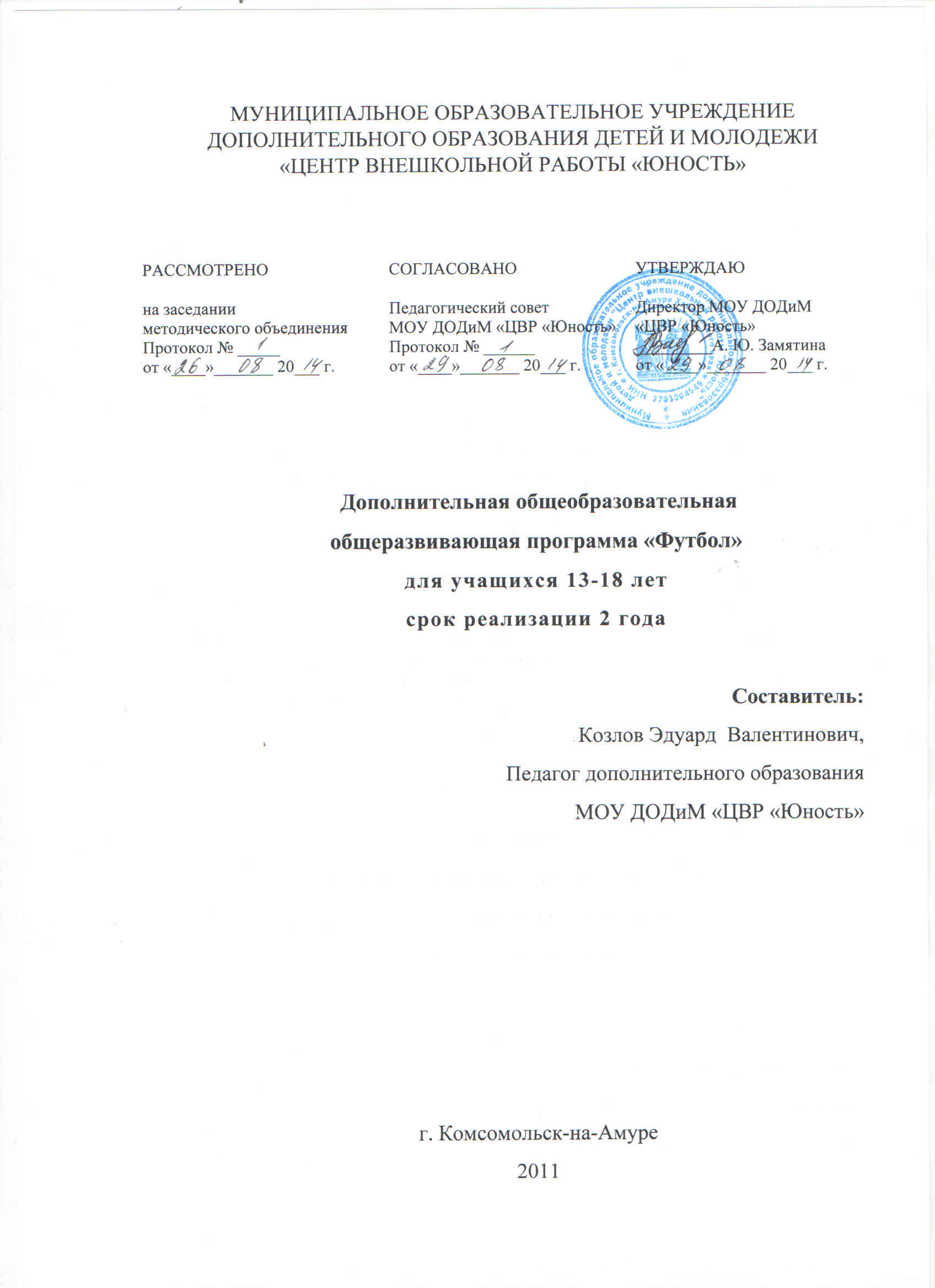 Информационная карта программы1Ведомственная принадлежностьОтдел образования  администрации г. Комсомольска-на-Амуре2Наименование учреждениямуниципальное образовательное учреждение дополнительного образования детей и молодежи «Центр внешкольной работы «Юность» (МОУ ДОДиМ «ЦВР «Юность»)3Дата образования и организационно-правовая формаГод создания – 1988, как 16 подростковых клубов различной кружковой направленности на жилмассивах Центрального округа. На основании Постановления главы администрации города Комсомольска-на-Амуре от 18 декабря 1997 года № 1045 подростковые клубы были объединены в муниципальное образовательное учреждение дополнительного образования «Центр внешкольной работы «Юность» (МОУ ДО «ЦВР «Юность»). Центру было передано в оперативное управление здание по адресу: Вокзальная, д. 80 корп. 3. В 2006 году согласно распоряжения главы администрации города от 31 мая 2006 года № 1265-ра «О закреплении нежилого здания детского сада за МОУ ДО «Центр внешкольной работы «Юность» Центру было передано на праве оперативного управления здание по адресу: ул. Комсомольская, д. 34 корп. 2, в котором был расположен военно-технический клуб им. А. В. Суворова. В 2009 году учреждение было переименовано в муниципальное образовательное учреждение дополнительного образования детей и молодежи «Центр внешкольной работы «Юность» (МОУ ДОДиМ «ЦВР «Юность»). Муниципальное образовательное учреждение  дополнительного образования детей и молодежи «Центр внешкольной работы «Юность» г. Комсомольска–на–Амуре осуществляет свою деятельность в соответствии  с Законом Российской Федерации  «Об  образовании». Типовым положением об образовательном учреждении дополнительного образования детей, Уставом МОУ ДОДиМ «ЦВР «Юность» от  28. 06.2002г. № 27.22. и 895. Конвенцией о правах ребенка, КЗОТ РФ, всеобщей декларацией о правах человека, лицензией на право ведения образовательной деятельности по реализации дополнительных образовательных услуг № 886 от 21.02.2012 года, нормативно-организационной документацией МОУ ДОДиМ «ЦВР «Юность».4Адрес учреждения.Комсомольск-на-Амуре, ул. Вокзальная, дом 80 корп. 3, тел. 8(4217) 59-52-95.5ФИО  ПДОКозлов Эдуард Валентинович 6ОбразованиеВысшее7Место работыМОУ ДОДиМ «ЦВР «Юность», .Комсомольск-на-Амуре, ул. Вокзальная, дом 80 корп. 3, тел. 8(4217) 59-52-958ДолжностьПедагог дополнительного образования9Педагогический стаж18 лет10Контактные телефонырабочий  телефон: 8(4217) 59-52-95  11Полное название образовательной программы Модифицированная программана основе типовой учебно-тренировочной программы спортивной подготовки для детско-юношеских спортивных школ олимпийского резерва «Футбол»12Направление, Специализация программыфизкультурно-спортивное направление13Модификация программыПрограмма разработана на основе:​ типовой учебно-тренировочной программы спортивной подготовки для детско-юношеских спортивных школ, специализированных детско-юношеских школ олимпийского резерва «Футбол»;​ комплексной программы физического воспитания учащихся 1 – 11 классов. Авторы: доктор педагогических наук В.И. Лях, кандидат педагогических наук А.А.Зданевич 6-е издание, Москва «Просвещение» 2009.14Цель программыРазносторонняя подготовка и овладение рациональной техникой; приобретение знаний, умений необходимых футболистам; воспитание трудолюбия, дисциплины, взаимопомощи, чувства коллективизма.15Задачи программыВ подросковой группе:​ укрепление здоровья и закаливание организма;​ совершенствование физической подготовки с развитием скоростно-силовых качеств, ловкости и общей выносливости;​ овладение техническими приемами игры;​ совершенствование тактических действий в звеньях и линиях команды;​ определение игровых наклонностей юных футболистов (вратарь, защитник, полузащитник, нападающий);​ участие в соревнованиях по футболу;​ воспитание элементарных навыков судейства;​ изучение начальных сведений о самоконтроле;​ ознакомление с тактическими схемами ведения игры;​ развитие умение заниматься самостоятельно (выполнять упражнения по физической подготовке и индивидуальной технике владения мячом).​В младшей юношеской и юношеской группах:​ укрепление здоровья;​ дальнейшее совершенствование физической подготовки с развитием силы, быстроты и выносливости;​ совершенствование в выполнении технических приемов игры в условиях ограниченного пространства и времени с активным сопротивлением противника;​ совершенствование индивидуальных и групповых тактических действий;​ совершенствование командной тактики игры;​ определение игрового места в составе команды;​ приобретение опыта участи я в соревнованиях;​ развитие волевых качеств футболиста;​ развитие судейских навыков;​ совершенствование навыков самостоятельных занятий.16Срок реализации2 года  17Место проведения МОУ ДОДиМ «ЦВР «Юность» 18Возраст участников 13-18 лет19Контингент уч-сяучащиеся ОУ  Центрального  округа и Ленинского округа20Краткое содержание программы Данная программа направлена на развитие у молодежи самостоятельности, ответственности, начальных профессиональных навыков в футболе и боксе, привитие навыков здорового образа жизни.Формирование навыков в технике владения мячом – одна из задач всесторонней подготовки футболиста. На всех этапах занятий идёт непрерывный процесс обучения технике футбола и совершенствования её. Обучение технике игры в футбол является наиболее сложным и трудоёмким процессом, поэтому на него отводится программой большая часть времени. Важно довести до сознания каждого кружковца, что для овладения техникой игры требуется большая настойчивость, прилежание и трудолюбие. Руководитель кружка должен следить за развитием у занимающихся физических качеств, а также за уровнем их технической подготовки. Для этого не менее 2 раза в год проводятся испытания по следующим контрольным нормативам и выявляется уровень физической подготовленности занимающихся.21История осуществления реализации программыПрограмма реализуется с 2011 года на базе МОУ ДОДиМ «ЦВР Юность» 22Прогнозирование возможных (ожидаемых) позитивных результатов.После первого года обучения занимающийся в кружке ожидает, что он наберёт достаточный уровень общей физической, приобретёт навыки и умения игры в футбол, расширит кругозор и знания по судейству игры в футбол.На втором году обучения занимающиеся должны владеть игровыми ситуациями и достичь высокого уровня специальной подготовки при выполнении сложных приёмов овладения мячом на высокой скорости, улучшить маневренность и подвижность футболиста в играх, повысить уровень его морально – волевых качеств.23Прогнозирование возможных негативных результатов.Личностные особенности каждого (характер), конкуренция, низкая мотивация. 24Прогнозирование коррекции возможных негативных результатов 1.Работа в малых группах. 2.Соблюдение СанПинов3.Соблюдение питьевого режима.4.Индивидуальная работа.